‘Childminder Consultation Sessions’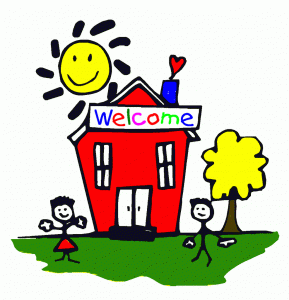 atRidge Hill Children’s CentreSchool CrescentStalybridgeSK15 1EA2nd Monday of Every MonthTo book a slotPhone 0161 338 8645Appointments are available from 8.30 am up to 6.00pm1;1 session with an Early Years Quality OfficerInformation, support and advice sessions covering EYFS, SEND, Pre-inspection etc.You are welcome to attend with your childrenSessions are held in the crèche room 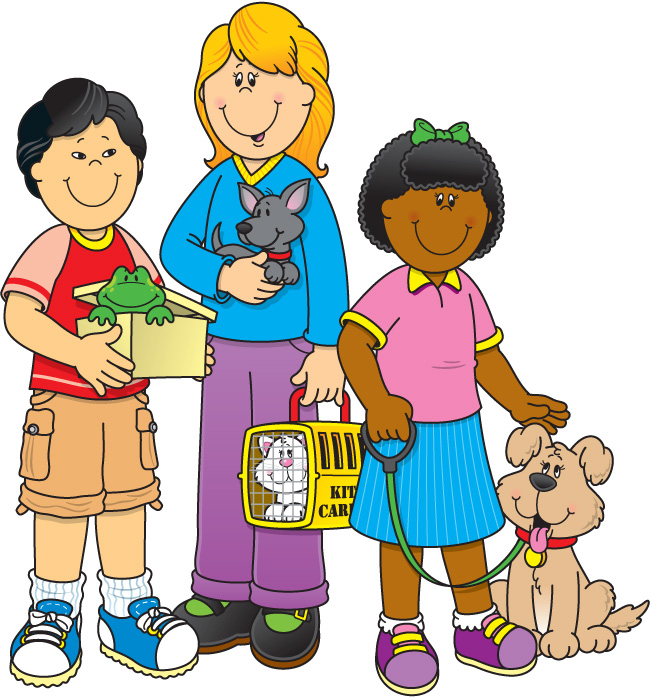 